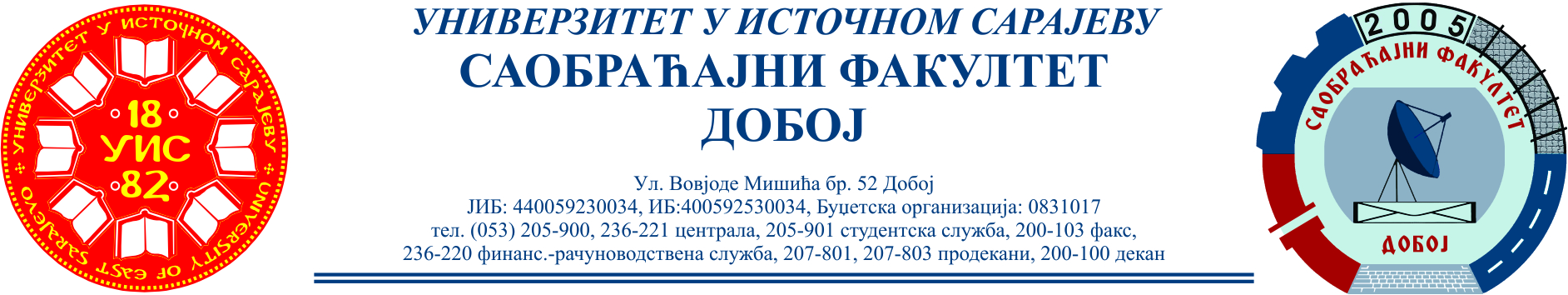 SAOBRAĆAJNI ODSIJEK           SMJER: SVI SMJEROVI            Školska godina: 2021/2022Predmet: TRANSPORTNA SREDSTVA I UREĐAJI RJEŠENJA ISPITNIH ZADATAKA DRUGOG  ISPITNOG ROKA održanog 23.02.2022.god. ZADATAK 1:Putničko motorno vozilo Golf 4  mase m=1170 [kg]  sa pnematicima dubine šare od 8 [mm], kreće se po horizontalnom vlažnom  putu i u mirnoj sredini.  Motor navedenog putničkog automobila pri brzini vmax=76 [km/h] na  datom putu razvija snagu od 10.000 [W]. Ostali poznati podaci su:  ηmtr=0,85, A=1,46 [m2] i γ=12,2 [kg/m2s2].   Potrebno je odrediti:   - Veličinu koeficijenta otpora vazduha ?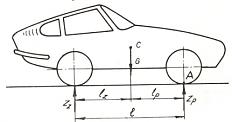    Putničko  voziloIzraz za izračunavanje otpora vazduha glasi:Snaga motora za date uslove u zadatku određena je iz uslova bilansa snage: →  izrazom: odakle je  ( Iz tabele T 1.3. očitavamo f= 0,0111 za date uslove)Kako je:    biće:  ZADATAK 2: Putničko motorno vozilo „Pasat“ šeste generacije, težine 15000 [N] nalazi se  na horizontalnom putu dobrog kvaliteta. Ukoliko zanemarimo otpor kotrljanja i otpor vazduha i usvajajući ubrzanje zemljine teže 10[m/s2]  isti bi mogao iz stanja mirovanja do brzine od 100 [km/h] postići za vrijeme od 7,8 [s].   Potrebno je izračunati konstantnu silu F (F0) koja omogućava ubrzavanje vozila datim ubrzanjem? 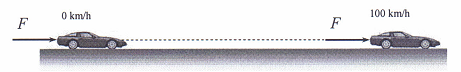                               Putničko voziloNapomena: Rješenje zadatka biti će prihvaćeno uz prikazani pregledan posupak izrade!!!Koristeći II. Njutnov zakon da je  iz kojeg izvlačimo da je , a takođe je:Uvrstimo li relaciju za ubrzanje u jednačinu brzine jednolikog ubrzanog kretanja dobijemo: Uvrstimo li:   da bismo dobili F potrebno je usaglasiti mjerne jedinice.ZADATAK  3. Nazivi pozicija sistema hidrauličkog servouređaja: Šematski prikaz hidrauličkog servouređaja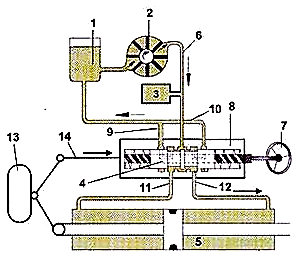 1. rezervoar ulja, 2. pumpa, 3. akumulator pritiska, 4. klip razvodnika, 5. radnicilindar, 6. uljna magistrala, 7. točak upravljača, 8. tijelo razvodnika, 9 i 10. povratni (prelivni) vodovi, 11 i 12. vodovi radnog cilindra, 13. točak i 14. vezatočka sa kućištem razvodnika.Rješenja zadataka izradio predmetni profesor:                                                                                                                                                                                                                          Prof. dr Zdravko B. Nunić